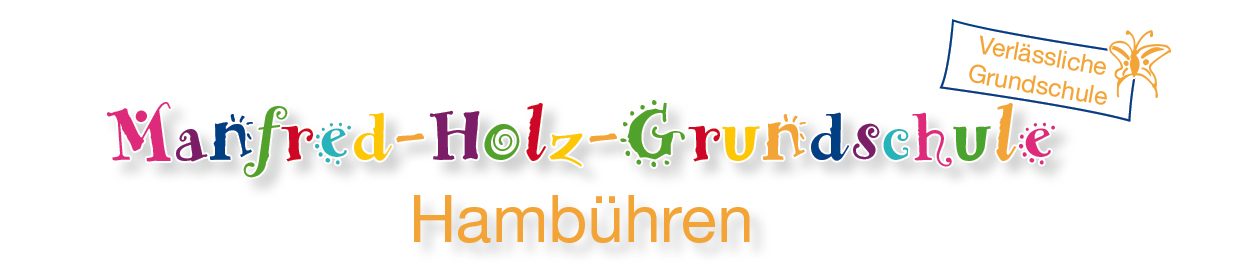 Auswertung unserer Evaluation 2016Vielen Dank an 52,2% aller Eltern der Klassen 1 bis 4,  die an der Evaluation 2016 aktiv teilgenommen haben. Danke, dass Sie sich die Zeit genommen haben, um sich einmal konkret mit Fragen zur Schulsituation auseinanderzusetzen. Danke, dass Sie sich positioniert haben, und uns so die Möglichkeit zur weiteren Qualitätsentwicklung gegeben haben. Der Schulvorstand hat die Auswertung vorgenommen und kann nun aus den einzelnen Bereichen neue Fragestellungen a) für die Arbeit des Schulvorstandes                                        b) für die Arbeit des Kollegiums aber auch                                        c) für die Organisation und Struktur innerhalb der Schule vornehmen.Der Fragebogen war in 6 Bereiche eingeteilt.Information der Eltern auf KlassenebeneKommunikation zwischen Eltern und LehrpersonEinbeziehung der Eltern auf Klassenebene Gemeinsames pädagogisches GrundverständnisEinbeziehung der Eltern auf SchulebeneInformation und Organisation auf Schulebene              Bei der Auswertung bekamen wir  deutlich positive Rückmeldung in den Bereichen 2,3,5, und 6.                  In  diesen 4 Bereichen bekamen wir die Zufriedenheit der  Eltern dokumentiert, so dass wir in diesen Bereichen motiviert, so wie bisher, weiterarbeiten können. Der Bereich“ Information der Eltern auf Klassenebene“ wird vom Kollegium, aber auch vom Schulvorstand, in den nächsten Monaten genauer analysiert.Wir werden versuchen, eine Verbesserung im Informationsaustausch zwischen Eltern und Lehrern zu erzielen. Nicht nur die Information von Seiten der Schule an die Eltern muss hierbei ins Auge gefasst werden, auch die Information vom Elternhaus an die Schule, muss dabei Berücksichtigung finden.Der Bereich „Gemeinsames pädagogisches Grundverständnis“ ist der zweite Bereich, der genauer ins Blickfeld gerückt werden muss. Wir werden der Frage nachgehen, wie und wo können wir als Schule unsere bereits erarbeiteten und festgelegten Ziele und Grundsätze allen Beteiligten so weitergeben, dass alle darüber gleichermaßen informiert sind bzw. informiert werden. So müssen wir uns fragen: „Gibt unsere Homepage genügend Auskunft über unsere Beschlüsse und pädagogischen Absprachen? Werden unsere Elternabende zum pädagogischen Austausch genügend genutzt? Positionieren wir uns als Schule ausreichend? “Eine 2. Befragung richtete sich an Klassenlehrer und die dazugehörige Klasse. Alle Klassenlehrer und alle Schülerinnen und Schüler der 2. bis 4. Klassen haben an dieser Umfrage teilgenommen. Bei dieser Umfrage ging es uns vor allem um die gemeinsame Einschätzung von Lern- und Leistungsbereitschaft, Hilfsbereitschaft, Störneigung,  Aggression und Konkurrenz. Unabhängig voneinander wurde der Fragebogen ausgefüllt. Erst der Klassenlehrer, eine Woche später die jeweilige Klasse.  Im Anhang können Sie sich, liebe Eltern,  einmal einen kleinen Überblick verschaffen, wie unterschiedlich, aber auch wie gleich Lehrerinnen und Lehrer und Schüler die angesprochenen Bereiche beurteilen.Die Umfrage wurde anonym durchgeführt und wird Ihnen deshalb auch ohne Nennung von Klassen bzw. Klassenlehrer/innen  vorgestellt.  (Hierzu siehe Anhang)Wir als Schule und als Vertreter des Schulvorstandes freuen uns, dass Sie so fleißig die Fragen beantwortet haben. Wir  sind gewiss, dass die verschiedensten Gremien der Schule aus dieser Evaluation 2016 noch gute Ideen und Erkenntnisse zur Optimierung der  Arbeit und Zusammenarbeit aller Beteiligten an der Manfred-Holz-Grundschule finden  werden.Wenn Sie als Eltern noch weitere Ideen zur Verbesserung unserer Arbeit haben, dann freuen wir uns, wenn Sie diese Vorschläge vorbringen, und wir diese Vorschläge gegebenenfalls umsetzen könnten. Wenden Sie sich dafür doch an Ihren Klassenelternrat oder an einzelne Mitglieder des Schulvorstandes oder an eine/n Lehrerin/Lehrer bzw. an die Schulleitung unserer Schule. Auch für diese Mitarbeit bedanken wir uns bei Ihnen sehr herzlich. Nur gemeinsam können wir die Schulentwicklung voran bringen. Der Schulvorstand und das Team der Manfred-Holz-Grundschule bedanken sich bei Ihnen für die konstruktive Zusammenarbeit und freuen sich schon jetzt auf gute Ideen zur Qualitätsentwicklung der Manfred-Holz-Grundschule.Mit freundlichem GrußSchulvorstand und Kollegium der Manfred-Holz-Grundschule